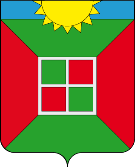                      Собрание представителей городского поселения Смышляевка                             муниципального района Волжский Самарской области                                                               Четвертого созыва                                                                   РЕШЕНИЕ  «23» декабря  2020 года                                                                                        № 30/5   Об утверждении Плана работы Контрольно – счетного органа   городского поселения Смышляевка муниципального района   Волжский Самарской области на 2021 год.   В соответствии с Федеральным законом  «Об общих принципах организации местного самоуправления в Российской Федерации» от 06.10.2003г. №131-ФЗ, Федеральным законом от 07.02.2011 года №6-ФЗ «Об общих принципах организации и деятельности контрольно – счетных органов субъектов Российской Федерации и муниципальных образований»  и Уставом городского поселения Смышляевка, Собрание представителей городского поселения Смышляевка муниципального района Волжский Самарской области  РЕШИЛО: -Утвердить План работы Контрольно – счетного органа городского поселения  Смышляевка муниципального района Волжский Самарской области на 2021 год (Прилагается).2. Настоящее Решение вступает в силу с 01.01.2021 года.  Глава городского поселения Смышляевка  муниципального района Волжский  Самарской области                                                                                         В.М.Брызгалов  Председатель Собрания представителей  городского поселения Смышляевка  муниципального района Волжский  Самарской области                                                                                         С.В.Солдатов